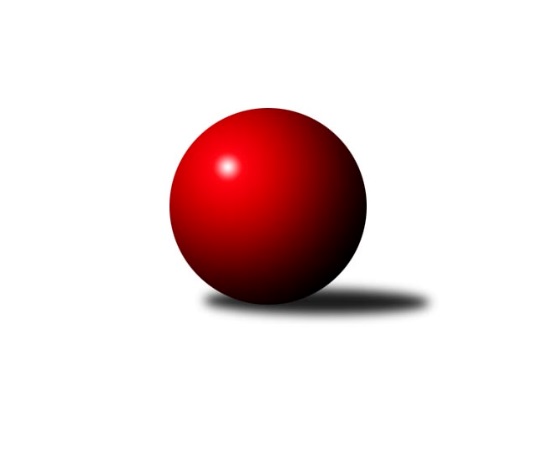 Č.16Ročník 2016/2017	18.2.2017Nejlepšího výkonu v tomto kole: 3531 dosáhlo družstvo: Spartak Rokytnice nad Jizerou3.KLM B 2016/2017Výsledky 16. kolaSouhrnný přehled výsledků:KK Konstruktiva Praha  B	- TJ Lokomotiva Ústí n. L. 	6:2	3186:3173	11.0:13.0	5.2.Spartak Rokytnice nad Jizerou	- TJ Teplice Letná	6:2	3531:3315	17.0:7.0	18.2.TJ Lokomotiva Trutnov 	- SKK Jičín B	4:4	3191:3191	11.0:13.0	18.2.SK Žižkov Praha	- TJ Sokol Praha-Vršovice	7:1	3264:3065	17.0:7.0	18.2.KK Hvězda Trnovany B	- TJ Sokol Tehovec 	5:3	3376:3345	13.0:11.0	18.2.TJ Kuželky Česká Lípa 	- TJ Sparta Kutná Hora	7:1	3158:2902	20.0:4.0	18.2.Tabulka družstev:	1.	TJ Kuželky Česká Lípa	16	12	1	3	89.0 : 39.0 	222.0 : 162.0 	 3231	25	2.	SK Žižkov Praha	16	11	1	4	79.0 : 49.0 	211.0 : 173.0 	 3217	23	3.	TJ Lokomotiva Trutnov	16	10	3	3	78.5 : 49.5 	209.5 : 174.5 	 3252	23	4.	TJ Teplice Letná	16	10	0	6	74.0 : 54.0 	200.0 : 184.0 	 3237	20	5.	TJ Sokol Tehovec	16	8	1	7	69.5 : 58.5 	204.5 : 179.5 	 3288	17	6.	TJ Lokomotiva Ústí n. L.	16	7	0	9	64.5 : 63.5 	208.5 : 175.5 	 3220	14	7.	Spartak Rokytnice nad Jizerou	16	6	2	8	61.5 : 66.5 	197.5 : 186.5 	 3221	14	8.	SKK Jičín B	16	6	2	8	57.0 : 71.0 	180.0 : 204.0 	 3206	14	9.	KK Konstruktiva Praha  B	16	6	0	10	51.5 : 76.5 	185.0 : 199.0 	 3141	12	10.	TJ Sparta Kutná Hora	16	6	0	10	51.0 : 77.0 	159.0 : 225.0 	 3116	12	11.	KK Hvězda Trnovany B	16	5	0	11	52.0 : 76.0 	166.0 : 218.0 	 3196	10	12.	TJ Sokol Praha-Vršovice	16	4	0	12	40.5 : 87.5 	161.0 : 223.0 	 3102	8Podrobné výsledky kola:	 KK Konstruktiva Praha  B	3186	6:2	3173	TJ Lokomotiva Ústí n. L. 	Václav Posejpal	151 	 117 	 140 	113	521 	 2:2 	 501 	 110	143 	 132	116	Jiří Šípek	Pavel Vymazal	140 	 130 	 136 	135	541 	 3:1 	 517 	 118	125 	 128	146	Miroslav Wedlich	Jakub Hlava	130 	 150 	 125 	124	529 	 2:2 	 521 	 115	122 	 133	151	Martin st. Zahálka st.	Arnošt Nedbal	136 	 109 	 139 	128	512 	 1:3 	 540 	 139	132 	 136	133	Tomáš Vrána	Jaroslav st. Pleticha st.	156 	 129 	 134 	132	551 	 1:3 	 568 	 140	148 	 140	140	Milan Grejtovský	Miroslav Šnejdar st.	136 	 127 	 144 	125	532 	 2:2 	 526 	 129	135 	 128	134	Radek Jaloveckýrozhodčí: Nejlepší výkon utkání: 568 - Milan Grejtovský	 Spartak Rokytnice nad Jizerou	3531	6:2	3315	TJ Teplice Letná	Slavomír Trepera	129 	 162 	 145 	150	586 	 3:1 	 531 	 131	129 	 127	144	Alexandr Trpišovský	Štěpán Kvapil	153 	 141 	 149 	135	578 	 4:0 	 498 	 136	112 	 132	118	Luděk Gühl	Zdeněk st. Novotný st.	162 	 169 	 147 	151	629 	 4:0 	 540 	 161	125 	 130	124	Jan Filip	Miroslav Kužel	151 	 155 	 141 	128	575 	 1:3 	 597 	 152	141 	 153	151	Jan Hybš	Petr Mařas	138 	 144 	 134 	118	534 	 1:3 	 589 	 135	148 	 147	159	Michael Klaus	Milan Valášek	145 	 157 	 162 	165	629 	 4:0 	 560 	 144	150 	 138	128	Lukáš Hanzlíkrozhodčí: Nejlepšího výkonu v tomto utkání: 629 kuželek dosáhli: Zdeněk st. Novotný st., Milan Valášek	 TJ Lokomotiva Trutnov 	3191	4:4	3191	SKK Jičín B	Petr Kotek	154 	 139 	 131 	125	549 	 2:2 	 528 	 134	114 	 144	136	Jaroslav Soukup	Marek Plšek	141 	 138 	 115 	121	515 	 1:3 	 533 	 144	124 	 130	135	Jaroslav Kříž	Marek Žoudlík	125 	 145 	 122 	155	547 	 3:1 	 538 	 114	143 	 138	143	Martin Mazáček	Miloš Veigl	143 	 135 	 118 	116	512 	 2:2 	 522 	 134	129 	 132	127	Petr Kolář	David Ryzák	110 	 123 	 150 	137	520 	 0:4 	 563 	 143	127 	 153	140	Tomáš Pavlata	Roman Straka	141 	 131 	 132 	144	548 	 3:1 	 507 	 121	142 	 108	136	Vladimír Pavlatarozhodčí: Nejlepší výkon utkání: 563 - Tomáš Pavlata	 SK Žižkov Praha	3264	7:1	3065	TJ Sokol Praha-Vršovice	Martin Beran	146 	 120 	 139 	128	533 	 3:1 	 503 	 152	119 	 111	121	Pavel Grygar	Jiří Zetek	133 	 150 	 124 	120	527 	 2:2 	 529 	 131	120 	 129	149	Jiří Rejthárek	Josef Kašpar	142 	 128 	 140 	132	542 	 3:1 	 498 	 137	138 	 104	119	Zbyněk Vilímovský	Luboš Kocmich	145 	 151 	 137 	141	574 	 3:1 	 540 	 116	176 	 120	128	Jiří Jabůrek	František Rusín	142 	 141 	 127 	160	570 	 4:0 	 494 	 127	129 	 125	113	Antonín Krejza	Stanislav Schuh	143 	 138 	 120 	117	518 	 2:2 	 501 	 125	120 	 123	133	Martin Šmejkalrozhodčí: Nejlepší výkon utkání: 574 - Luboš Kocmich	 KK Hvězda Trnovany B	3376	5:3	3345	TJ Sokol Tehovec 	Petr Kubita	128 	 146 	 140 	164	578 	 3:1 	 509 	 137	129 	 138	105	Jiří Šťastný	Roman Voráček	130 	 144 	 153 	148	575 	 1:3 	 613 	 148	173 	 142	150	Jaroslav Procházka	Petr Fabian	154 	 124 	 136 	153	567 	 2:2 	 569 	 147	140 	 142	140	Tomáš Čožík	Vratislav Kubita	131 	 118 	 120 	143	512 	 1.5:2.5 	 556 	 152	118 	 150	136	Petr Seidl	Martin Bergerhof	153 	 124 	 142 	158	577 	 3:1 	 545 	 137	145 	 132	131	Jakub Šmidlík	Radek Kandl	132 	 153 	 162 	120	567 	 2.5:1.5 	 553 	 132	143 	 146	132	Vladimír Matějkarozhodčí: Nejlepší výkon utkání: 613 - Jaroslav Procházka	 TJ Kuželky Česká Lípa 	3158	7:1	2902	TJ Sparta Kutná Hora	Vladimír Ludvík	113 	 157 	 127 	127	524 	 3:1 	 492 	 130	144 	 112	106	Dalibor Mierva	Marek Kyzivát	130 	 120 	 140 	119	509 	 4:0 	 425 	 113	108 	 94	110	Vladimír Holý	Petr Steinz	119 	 130 	 136 	127	512 	 3:1 	 498 	 109	150 	 118	121	Dušan Hrčkulák	Josef Rubanický	138 	 129 	 127 	146	540 	 4:0 	 481 	 124	122 	 106	129	Jiří Barbora	Miroslav Malý	131 	 146 	 147 	132	556 	 4:0 	 484 	 120	111 	 132	121	Petr Dus	Martin Najman	147 	 114 	 136 	120	517 	 2:2 	 522 	 125	140 	 132	125	Tomáš Jelínekrozhodčí: Nejlepší výkon utkání: 556 - Miroslav MalýPořadí jednotlivců:	jméno hráče	družstvo	celkem	plné	dorážka	chyby	poměr kuž.	Maximum	1.	Jaroslav Procházka 	TJ Sokol Tehovec 	595.34	383.5	211.9	1.6	8/8	(614)	2.	Roman Straka 	TJ Lokomotiva Trutnov 	568.95	381.3	187.7	2.2	8/8	(633)	3.	Miroslav Malý 	TJ Kuželky Česká Lípa 	565.71	368.8	196.9	1.7	7/7	(599)	4.	Martin Hrouda 	TJ Sokol Tehovec 	557.70	367.2	190.5	3.8	8/8	(595)	5.	Milan Grejtovský 	TJ Lokomotiva Ústí n. L. 	557.32	361.1	196.3	2.0	7/8	(612)	6.	Jan Hybš 	TJ Teplice Letná	555.53	369.7	185.9	4.2	8/8	(599)	7.	Josef Rubanický 	TJ Kuželky Česká Lípa 	555.09	361.9	193.2	2.8	7/7	(600)	8.	Tomáš Vrána 	TJ Lokomotiva Ústí n. L. 	554.33	369.4	184.9	3.7	8/8	(623)	9.	Josef Kašpar 	SK Žižkov Praha	551.25	369.8	181.5	3.1	8/8	(586)	10.	Radek Jalovecký 	TJ Lokomotiva Ústí n. L. 	551.22	371.4	179.8	3.6	7/8	(609)	11.	Pavel Vymazal 	KK Konstruktiva Praha  B	549.64	360.0	189.6	3.1	7/8	(599)	12.	Milan Valášek 	Spartak Rokytnice nad Jizerou	546.88	359.2	187.7	3.4	8/8	(629)	13.	Petr Mařas 	Spartak Rokytnice nad Jizerou	546.44	365.9	180.5	3.9	6/8	(614)	14.	Petr Fabian 	KK Hvězda Trnovany B	545.48	367.4	178.1	4.6	7/8	(601)	15.	Martin Mazáček 	SKK Jičín B	544.05	366.7	177.4	4.6	8/8	(570)	16.	Jiří Rejthárek 	TJ Sokol Praha-Vršovice	543.70	367.1	176.6	5.3	7/7	(582)	17.	Štěpán Kvapil 	Spartak Rokytnice nad Jizerou	543.46	365.1	178.3	3.2	8/8	(632)	18.	Slavomír Trepera 	Spartak Rokytnice nad Jizerou	542.90	356.1	186.8	3.3	7/8	(596)	19.	Marek Plšek 	TJ Lokomotiva Trutnov 	542.15	365.4	176.8	4.5	8/8	(607)	20.	Stanislav Schuh 	SK Žižkov Praha	541.34	361.8	179.5	4.5	7/8	(578)	21.	Alexandr Trpišovský 	TJ Teplice Letná	540.30	360.0	180.3	4.9	7/8	(605)	22.	Jan Filip 	TJ Teplice Letná	539.91	363.3	176.6	4.7	8/8	(571)	23.	Zdeněk st. Novotný  st.	Spartak Rokytnice nad Jizerou	539.78	361.3	178.5	4.6	8/8	(629)	24.	Martin Beran 	SK Žižkov Praha	539.67	366.2	173.5	5.7	6/8	(586)	25.	Miroslav Kužel 	TJ Lokomotiva Trutnov 	538.92	364.9	174.0	6.7	6/8	(575)	26.	Jiří Jabůrek 	TJ Sokol Praha-Vršovice	538.10	358.6	179.5	5.6	5/7	(595)	27.	Jaroslav Kříž 	SKK Jičín B	538.00	354.9	183.1	4.5	8/8	(592)	28.	František Rusín 	SK Žižkov Praha	537.92	358.1	179.8	4.7	8/8	(583)	29.	Tomáš Pavlata 	SKK Jičín B	537.13	364.6	172.5	5.9	7/8	(583)	30.	Lukáš Hanzlík 	TJ Teplice Letná	537.09	361.4	175.7	5.1	8/8	(581)	31.	Vladimír Ludvík 	TJ Kuželky Česká Lípa 	536.25	361.3	175.0	4.3	7/7	(573)	32.	Martin st. Zahálka  st.	TJ Lokomotiva Ústí n. L. 	536.07	357.8	178.3	5.9	7/8	(620)	33.	Jiří Zetek 	SK Žižkov Praha	535.60	353.0	182.6	2.3	7/8	(591)	34.	Petr Steinz 	TJ Kuželky Česká Lípa 	534.92	351.5	183.4	5.1	6/7	(558)	35.	Michal Vlček 	TJ Lokomotiva Trutnov 	533.79	356.3	177.5	2.5	6/8	(584)	36.	Jiří Šťastný 	TJ Sokol Tehovec 	533.70	365.7	168.0	6.2	6/8	(560)	37.	Zbyněk Vilímovský 	TJ Sokol Praha-Vršovice	532.71	351.8	180.9	4.3	7/7	(580)	38.	Marek Žoudlík 	TJ Lokomotiva Trutnov 	532.68	354.2	178.4	5.5	7/8	(580)	39.	Jaroslav Soukup 	SKK Jičín B	532.16	360.1	172.1	7.3	8/8	(567)	40.	Vratislav Kubita 	KK Hvězda Trnovany B	531.74	364.0	167.7	6.4	8/8	(588)	41.	Dušan Hrčkulák 	TJ Sparta Kutná Hora	531.55	355.9	175.6	4.8	7/8	(575)	42.	Václav Posejpal 	KK Konstruktiva Praha  B	530.85	359.2	171.7	4.6	8/8	(604)	43.	Pavel Grygar 	TJ Sokol Praha-Vršovice	530.33	355.9	174.4	5.4	6/7	(563)	44.	David Bouša 	TJ Teplice Letná	530.04	352.1	177.9	4.8	6/8	(557)	45.	Luboš Kocmich 	SK Žižkov Praha	530.02	359.4	170.6	6.1	7/8	(583)	46.	David Ryzák 	TJ Lokomotiva Trutnov 	529.86	363.2	166.7	6.5	6/8	(573)	47.	Petr Kubita 	KK Hvězda Trnovany B	529.82	357.5	172.3	5.1	8/8	(583)	48.	Jiří Barbora 	TJ Sparta Kutná Hora	529.20	352.8	176.4	3.8	7/8	(581)	49.	Stanislav Vesecký 	KK Konstruktiva Praha  B	529.01	361.7	167.3	6.8	7/8	(570)	50.	Martin Šveda 	TJ Sokol Praha-Vršovice	527.61	353.8	173.8	7.3	6/7	(578)	51.	Luděk Gühl 	TJ Teplice Letná	527.23	355.6	171.6	7.0	8/8	(550)	52.	Jiří Šípek 	TJ Lokomotiva Ústí n. L. 	526.88	360.2	166.7	5.4	8/8	(592)	53.	Jakub Hlava 	KK Konstruktiva Praha  B	526.50	357.8	168.7	5.9	7/8	(578)	54.	Vladimír Pavlata 	SKK Jičín B	525.57	360.9	164.7	7.3	7/8	(579)	55.	Petr Kolář 	SKK Jičín B	525.43	365.2	160.3	9.0	6/8	(580)	56.	Marek Kyzivát 	TJ Kuželky Česká Lípa 	525.29	361.1	164.2	4.4	7/7	(555)	57.	Martin Najman 	TJ Kuželky Česká Lípa 	523.75	353.8	169.9	4.9	7/7	(563)	58.	Michal Hrčkulák 	TJ Sparta Kutná Hora	523.57	362.3	161.3	5.8	7/8	(561)	59.	Vladimír Holý 	TJ Sparta Kutná Hora	515.48	349.8	165.7	5.2	8/8	(578)	60.	Dalibor Mierva 	TJ Sparta Kutná Hora	515.07	351.8	163.3	5.4	6/8	(564)	61.	Arnošt Nedbal 	KK Konstruktiva Praha  B	512.29	352.2	160.1	8.1	7/8	(560)	62.	Jaroslav st. Pleticha  st.	KK Konstruktiva Praha  B	508.71	347.6	161.1	9.3	7/8	(579)	63.	Petr Dus 	TJ Sparta Kutná Hora	504.63	345.0	159.6	7.3	7/8	(573)		Petr Holý 	TJ Lokomotiva Trutnov 	579.50	384.5	195.0	3.0	2/8	(594)		Jiří Čapek 	SKK Jičín B	572.00	375.0	197.0	6.0	1/8	(572)		Martin Bergerhof 	KK Hvězda Trnovany B	569.38	386.1	183.3	4.9	4/8	(618)		Michael Klaus 	TJ Teplice Letná	568.25	376.4	191.8	2.3	4/8	(589)		Jan Pašek  ml.	Spartak Rokytnice nad Jizerou	562.33	387.3	175.0	4.0	1/8	(574)		Tomáš Čožík 	TJ Sokol Tehovec 	558.63	370.4	188.3	1.9	4/8	(569)		Jiří Kapucián 	SKK Jičín B	556.00	392.5	163.5	4.5	2/8	(567)		Bohumil Navrátil 	KK Hvězda Trnovany B	555.14	362.5	192.6	3.0	5/8	(592)		Petr Šmidlík 	TJ Sokol Tehovec 	554.42	370.4	184.0	4.3	3/8	(569)		Miroslav Náhlovský 	KK Hvězda Trnovany B	553.78	367.2	186.6	5.2	3/8	(626)		Tomáš Čecháček 	TJ Teplice Letná	548.00	360.0	188.0	5.0	1/8	(548)		Jakub Šmidlík 	TJ Sokol Tehovec 	546.83	368.8	178.0	2.1	4/8	(560)		Vladimír Řehák 	SKK Jičín B	543.33	365.1	178.2	2.1	3/8	(622)		Petr Seidl 	TJ Sokol Tehovec 	542.47	364.8	177.6	6.3	5/8	(567)		Leoš Vobořil 	TJ Sparta Kutná Hora	541.50	373.8	167.8	4.8	2/8	(567)		Tomáš Ryšavý 	TJ Lokomotiva Trutnov 	536.67	356.7	180.0	4.7	3/8	(555)		Vladimír Matějka 	TJ Sokol Tehovec 	535.67	353.7	182.0	3.0	3/8	(553)		Roman Bureš 	SKK Jičín B	535.00	354.0	181.0	5.0	3/8	(553)		Radek Kandl 	KK Hvězda Trnovany B	532.38	360.2	172.2	4.8	5/8	(575)		Aleš Kotek 	TJ Lokomotiva Trutnov 	531.00	352.0	179.0	6.0	1/8	(531)		Martin Bílek 	TJ Sokol Tehovec 	530.93	359.7	171.3	6.2	5/8	(558)		David Novák 	TJ Sokol Tehovec 	530.22	352.1	178.1	5.4	3/8	(541)		Petr Kotek 	TJ Lokomotiva Trutnov 	530.11	365.3	164.8	7.8	3/8	(549)		Ondřej Koblih 	KK Hvězda Trnovany B	530.00	357.5	172.5	8.3	3/8	(542)		Jan Bergerhof 	KK Hvězda Trnovany B	529.67	353.7	176.0	3.7	3/8	(551)		Petr Janouch 	Spartak Rokytnice nad Jizerou	528.40	365.2	163.2	5.8	5/8	(611)		Miroslav Wedlich 	TJ Lokomotiva Ústí n. L. 	528.13	363.0	165.1	6.4	3/8	(590)		Miloš Veigl 	TJ Lokomotiva Trutnov 	526.50	354.5	172.0	3.0	2/8	(541)		Emil Kirschdorf 	TJ Lokomotiva Ústí n. L. 	522.00	364.0	158.0	11.0	1/8	(522)		Petr Veverka 	SK Žižkov Praha	520.80	356.8	164.0	5.2	5/8	(546)		Zdeněk Babka 	TJ Lokomotiva Trutnov 	520.50	361.3	159.3	8.5	4/8	(534)		Tomáš Jelínek 	TJ Sparta Kutná Hora	520.17	347.7	172.5	4.8	3/8	(556)		Roman Voráček 	KK Hvězda Trnovany B	518.75	364.0	154.8	6.3	2/8	(575)		Martin Dolejší 	KK Hvězda Trnovany B	518.00	333.0	185.0	8.0	1/8	(518)		Jan Mařas 	Spartak Rokytnice nad Jizerou	516.35	355.4	161.0	7.7	5/8	(589)		Luboš Polák 	TJ Sokol Praha-Vršovice	515.75	346.3	169.5	6.3	2/7	(534)		Jiří Slabý 	TJ Kuželky Česká Lípa 	515.06	344.4	170.6	4.5	3/7	(546)		Jiří Halfar 	TJ Sparta Kutná Hora	514.50	366.0	148.5	7.5	2/8	(523)		Josef Rohlena 	TJ Lokomotiva Ústí n. L. 	514.10	346.0	168.1	6.7	5/8	(569)		František Tesař 	TJ Sparta Kutná Hora	513.00	356.0	157.0	6.0	1/8	(513)		Miroslav Šnejdar  st.	KK Konstruktiva Praha  B	508.45	352.5	156.0	8.7	5/8	(601)		Antonín Krejza 	TJ Sokol Praha-Vršovice	500.17	348.8	151.3	7.6	4/7	(546)		Štěpán Kunc 	TJ Lokomotiva Ústí n. L. 	491.00	328.0	163.0	8.0	1/8	(491)		Petr Petřík 	KK Hvězda Trnovany B	490.00	342.0	148.0	10.5	2/8	(514)		Martin Šmejkal 	TJ Sokol Praha-Vršovice	487.47	335.6	151.9	12.5	3/7	(529)		Richard Hrčkulák 	TJ Sparta Kutná Hora	487.00	332.0	155.0	9.0	1/8	(487)		Josef Jiřínský 	TJ Teplice Letná	484.00	345.0	139.0	7.0	1/8	(484)		Karel Holada 	TJ Sokol Praha-Vršovice	470.83	345.7	125.2	15.8	2/7	(516)Sportovně technické informace:Starty náhradníků:registrační číslo	jméno a příjmení 	datum startu 	družstvo	číslo startu16026	Petr Fabian	18.02.2017	KK Hvězda Trnovany B	5x
Hráči dopsaní na soupisku:registrační číslo	jméno a příjmení 	datum startu 	družstvo	Program dalšího kola:17. kolo25.2.2017	so	9:00	KK Konstruktiva Praha  B - TJ Kuželky Česká Lípa 	25.2.2017	so	10:00	TJ Sokol Praha-Vršovice - KK Hvězda Trnovany B	25.2.2017	so	10:00	TJ Sokol Tehovec  - TJ Sparta Kutná Hora	25.2.2017	so	12:30	TJ Teplice Letná - TJ Lokomotiva Trutnov 	25.2.2017	so	14:00	TJ Lokomotiva Ústí n. L.  - Spartak Rokytnice nad Jizerou	25.2.2017	so	14:00	SKK Jičín B - SK Žižkov Praha	Nejlepší šestka kola - absolutněNejlepší šestka kola - absolutněNejlepší šestka kola - absolutněNejlepší šestka kola - absolutněNejlepší šestka kola - dle průměru kuželenNejlepší šestka kola - dle průměru kuželenNejlepší šestka kola - dle průměru kuželenNejlepší šestka kola - dle průměru kuželenNejlepší šestka kola - dle průměru kuželenPočetJménoNázev týmuVýkonPočetJménoNázev týmuPrůměr (%)Výkon4xZdeněk st. Novotný st.Spartak Rokytni6292xLuboš KocmichŽižkov110.715744xMilan ValášekSpartak Rokytni62913xJaroslav ProcházkaTehovec110.0961313xJaroslav ProcházkaTehovec6131xZdeněk st. Novotný st.Spartak Rokytni110.076293xJan HybšTeplice5971xMilan ValášekSpartak Rokytni110.076293xMichael KlausTeplice5896xFrantišek RusínŽižkov109.945702xSlavomír TreperaSpartak Rokytni5864xMiroslav MalýČ. Lípa107.88556